SchulversuchspraktikumSommersemester 2014Klassenstufen 5 & 6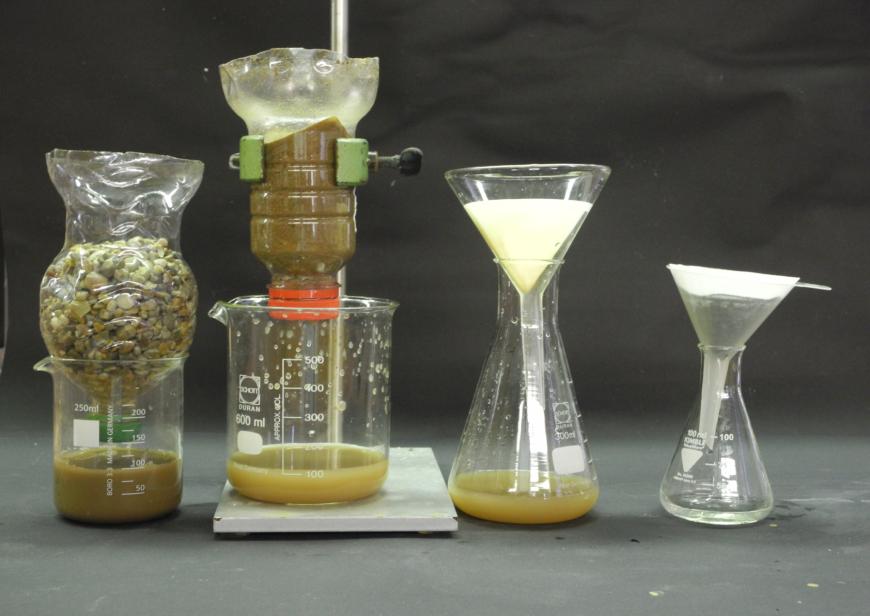 WasseraufbereitungBeschreibung  des Themas und zugehörige LernzieleWasser ist die Grundlage des Lebens auf der Erde. Alle Lebewesen brauchen Wasser zum Überleben. Dennoch ist Trinkwasser eine knapper werdende Ressource in vielen Ländern. Dies liegt zum einen an der Verschmutzung von Gewässern und zum Anderen an der Privatisierung von Quellen.  Der Großteil des Wassers auf der Erde liegt als Salzwasser vor und nur etwa 1% ist als Trinkwasser für Menschen und Tiere verfügbar. Daher spielt sowohl die Aufbereitung zur Gewinnung von Trinkwasser als auch die Aufbereitung von Abwasser als Umweltschutzmaßnahme eine wichtige Rolle.Kläranlagen in Deutschland setzen in der Regel mehrere Verfahren ein, um das Abwasser zu reinigen. Zunächst findet eine mechanische Reinigung in der Rechenanlage, dem Sandfang und dem Vorklärbecken statt. Diese dienen dazu, Feststoffe aus dem Wasser zu filtern. Anschließend findet eine biologische Reinigung statt, da das kommunale Abwasser gelöste organische Bestandteile enthält, die von Mikroorganismen abgebaut werden. Eine chemische Reinigung findet danach statt. Phosphate, die in Lebensmittelresten und Reinigungsmitteln enthalten sind, werden durch eine chemische Aufbereitung entfernt (Flockung mit Eisenionen). Im Nachklärbecken wird das Wasser weiter aufbereitet, bevor das Wasser in örtliche Gewässer eingeleitet wird.Mithilfe der Versuche werden verschiedene Stationen der Kläranlage veranschaulicht. Die Schülerinnen und Schüler entwickeln Strategien zur Trennung von Stoffgemischen indem die Wasseraufbereitung im problemorientierten Unterricht thematisiert wird. Sie lernen verschiedene Stufen der Kläranlagen für die kommunale Abwasseraufbereitung kennen und bewerten die Relevanz der Wasseraufbereitung im Kontext der selbst verursachten Wasserverschmutzung.Der Bezug zum Kerncurriculum ist durch die Trennverfahren, die in diesen Klassenstufen behandelt werden, gegeben. Im Basiskonzept Stoff-Teilchen wird unter Fachwissen formuliert, dass die SuS Trennverfahren erklären mithilfe ihrer Kenntnisse über Stoffeigenschaften. Im Kompetenzbereich Erkenntnisgewinnung wird das Lernziel beschrieben, dass die SuS Strategien zur Trennung von Stoffgemischen entwickeln. Diese Kompetenz kann im problemorientierten Unterricht zur Aufbereitung von Wasser gefördert werden.Relevanz des Themas für Schülerinnen und SchülerWasser ist die Quelle des Lebens und die Schülerinnen und Schüler nutzen täglich Wasser aus dem kommunalen Wassersystem, sodass das Wissen über die Herkunft des Leitungswassers und die Aufbereitung des verschmutzten Abwassers einen bewussteren Umgang mit Wasser fördern kann. Der Alltagsbezug des Themas fördert das Interesse der SuS an dem Thema. Die Thematisierung der Wasseraufbereitung für den eigenen Wasserbedarf fördert den bewussteren Umgang mit Trinkwasser als knapper werdende Ressource auf der Erde.LehrerversucheV 1 – Biologische Reinigung des WassersMaterialien: 		2 x 200mL Bechergläser, 3 Reagenzgläser, Reagenzglasständer, ReagenzglasklemmeChemikalien:		Hefekultur, Fehling’sche Lösung I und II, Glucose (oder Fructose)Durchführung: 		Eine verdünnte Glucose-Lösung (Fructose-Lösung) wird angesetzt. Ein Teil der Lösung wird in ein Reagenzglas abgefüllt und mit der Fehlingprobe untersucht. Zu der restlichen Lösung wird die Hefekultur hinzugegeben und auf einer Heizplatte vorsichtig erhitzt (etwa 35°C). Nach einiger Zeit wird diese Lösung gefiltert und ein Teil des Filtrats mit der Fehlingprobe untersucht. 		Bei Bedarf kann zur Demonstration des Zuckernachweises die Fehlingprobe einmal mit Wasser durchgeführt werden.Beobachtung:			Bei der Zugabe von Hefe zur Glucoselösung bildet sich eine hellbraune Trübung.		Nach dem Filtern ist die Lösung immer noch leicht getrübt.		Bei Zugabe von Fehling I und II-Lösungen färben sich beide Proben zunächst dunkelblau. Nachdem die Lösungen über der Brennerflamme leicht erhitzt wurden, färbt sich die Glucose-Lösung rotgrün. Die Lösung, die mit Hefebakterien versetzt wurde, bleibt bei der Fehlingprobe dunkelblau.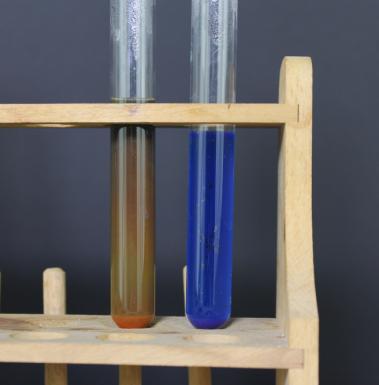 Abbildung : Fehlingprobe der Glucoselösung vor der biologischen Reinigung (rechts) und nach der biologischen Reinigung (links).Deutung:			Die Hefe-Mikroorganismen bauen die Glucose in der Lösung ab. Je verdünnter die Glucoselösung ist, desto schneller wird der Zucker von den Mikroorganismen abgebaut.Entsorgung: 	            Die Lösungen werden im Abfluss entsorgt.Literatur:	V. Schneider, Freiburg, http://www.experimente-in-der-schule.de/sekundarstufe/biotechnologie.php?offset=13, 15.03.2010 (Zuletzt abgerufen am 06.08.2014 um 23:45 Uhr).V2 – Salzwasser und TrinkwasserMaterialien: 	Bunsenbrenner, Dreifuß mit Drahtnetz, Erlenmeyerkolben (250 mL), Stopfen mit Loch, Ableitungsrohr, großes Reagenzglas, 500 mL Becherglas,Chemikalien: 		Kochsalz, Siedesteinchen, Eis Durchführung: 	Ein wenig Salzwasser wird mit einer Pipette auf einen Objektträger gegeben und über der Kerzenflamme eingedampft. Die Destillationsapparatur wird aufgebaut und der Bunsenbrenner angezündet.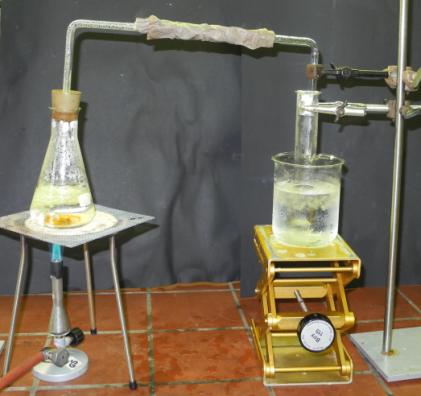 Abbildung : DestillationsapparaturWenn das Salzwasser sich erwärmt, muss die Kühlung ausgetauscht werden. Dazu wird das feuchte Tuch in ein Eisbad getaucht und anschließend wieder um das Glasrohr gewickelt. Wenn mehrere Milliliter Destillat entstanden sind, kann die Destillation beendet werden. Das Destillat wird ebenfalls mithilfe des Objektträgers über der Kerzenflamme eingedampft.Beobachtung: 	Vor der Destillation bildet sich beim Eindampfen der Wasserprobe ein deutlich sichtbarer Salzrückstand auf dem Objektträger. Nach der Destillation bleibt beim Eindampfen kein Salzrückstand auf dem Objektträger zurück.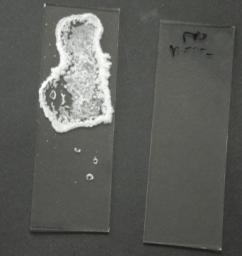 Abbildung : Objektträger mit eingedampfter Salzwasserprobe (links) und Objektträger mit eingedampftem Destillat (rechts).Deutung:	Beim Sieden entsteht Wasserdampf, der in dem Ableitungsrohr durch Kühlung kondensiert. Das kondensierte Wasser fließt als Filtrat in das Reagenzglas. Das Salz bleibt in der Lösung gelöst, dadurch lässt sich das Wasser vom Salz trennen.Entsorgung: 		Das restliche Salzwasser und das Destillat werden im Abfluss entsorgt.Literatur:	Blume, http://www.chemieunterricht.de/dc2/grundsch/versuche/gs-v-035.htm, zuletzt modifiziert 1.08.2014 (zuletzt abgerufen 7.08.2014 0:30 Uhr)V3 – chemische Reinigung des Wassers: FlockungMaterialien: 			1 L Standzylinder, 1 L Erlenmeyerkolben, 500 mL BecherglasChemikalien: 		Natriumpyrophosphat, Eisen(III)-sulfat, Natriumcarbonat	Durchführung: 		In einem Erlenmeyerkolben werden 700 mg Natriumpyrophosphat und ein Spatel Natriumcarbonat in 700 mL destilliertem Wasser gelöst und anschließend in einen 1 L Standzylinder gegeben. Zu dieser Lösung werden 300mL einer 1%-igen Eisen(III)-chlorid-Lösung gegeben.Beobachtung: 		Bei Zugabe von der Eisen(III)-chlorid-Lösung in den Standzylinder bilden sich orange Flocken, die langsam zu Boden sinken.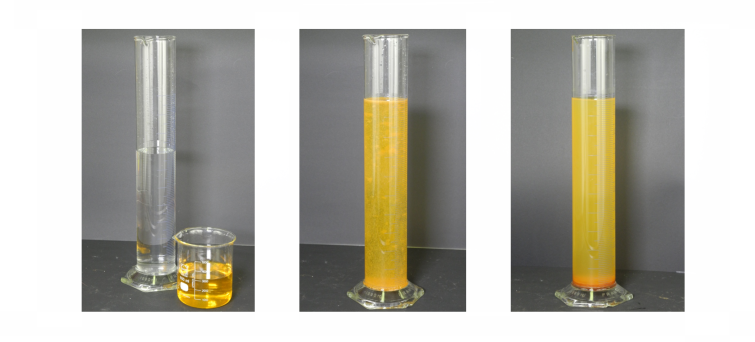 Abbildung : Natriumpyrophosphat-Lösung im Standzylinder, Eisenchlorid-Lösung im Becherglas (links). Ausflockung der Phosphate nach Zugabe der Eisenchlorid-Lösung (mitte) und Sedimentation nach einer Stunde (rechts).Deutung:		In der klaren Lösung bilden sich bei Zugabe der Eisensalz-Lösung Flocken. Dadurch können die gelösten Phosphate durch Sedimentation aus der Lösung entfernt werden.	Entsorgung:		Die Lösung wird im Schwermetallbehälter entsorgt.Literatur:	J. Hendel, http://daten.didaktikchemie.uni-bayreuth.de/umat/abwasser_stufe3/abwasser_stufe3.htm, (zuletzt abgerufen am 6.08.2014, um 23:55 Uhr) SchülerversucheV4a – Modellexperiment zur mechanischen Reinigung von WasserMaterialien: 		Becherglas, Draht,  Zange, SchaleChemikalien:		Gartenerde, KlopapierDurchführung: 		Das Wasser wird mit Gartenerde und Papierstücken verdreckt. Mit einem gebogenen Draht werden die Papierstücke aus der Lösung entfernt. Beobachtung:		Die verschmutzten Papierstücke lassen sich mit dem Draht aus der Lösung entfernen.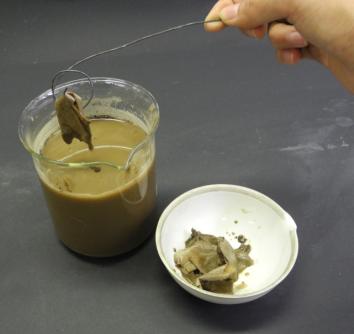 		Abbildung : Die aufgeweichten Papierstücke werden mechanisch aus der Lösung entfernt.Deutung:		Die Papierstücke sind aufgeweicht und von der Dispersion verschmutzt. Sie lassen sich mit dem Draht einfach aus der Dispersion entfernen.V4b – Modellexperiment zur mechanischen Reinigung von WasserMaterialien: 	2 leere Plastikflaschen, Bechergläser, Messer, TrichterChemikalien:	gewaschener Sand, Kies, Erde, KlopapierDurchführung: 	Die Lösung aus Versuchsteil a wird stehen gelassen, bis sich ein Sediment gebildet hat.Währenddessen werden aus den Plastikflaschen Trichter für die weitere Filterung der verschmutzten Lösung hergestellt. Die Plastikflaschen werden in der Mitte durchgeschnitten und es werden Löcher in die Deckel gemacht. In die obere Hälfte einer der Flaschen wird Kies gefüllt. In die andere Flasche wird am Deckel Glaswolle gegeben, sodass der anschließend eingefüllte Sand nicht herausrieselt. Wenn sich ein Sediment gebildet hat und die Lösung sich aufgeklart hat, wird das Dispersionsmedium in den Kiestrichter gegeben und das Filtrat aufgefangen.Beobachtung: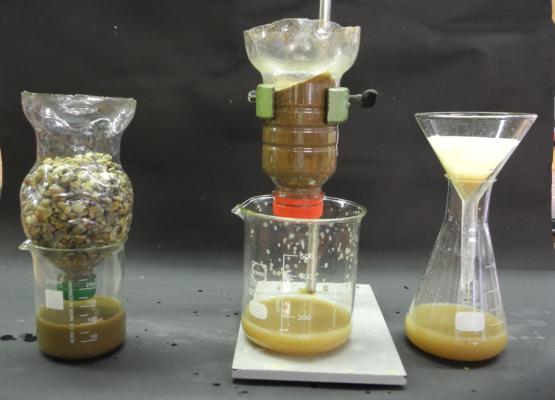 	Abbildung 6: Versuchsaufbau Modellexperiment zur Kläranlage. Die verschiedenen Schritte von links nach rechts.Die Dispersion wird mit zunehmender Filterung klarer und es sind deutliche Unterschiede zwischen den Filtraten des Kiesfilters, des Sandfilters und des Filtrats nach Aufschlämmung mit Aktivkohle zu beobachten. Nach der letzten Filtration ist die Lösung klar.Deutung:		Die Partikel der Gartenerde bleiben abhängig von der Größe in den verschiedenen Filtern hängen. Hierbei ist festzustellen, dass sich die Filtrate des Sandfilters und des Filterpapiers kaum unterscheiden. Durch die Aufschlämmung mit Aktivkohlepulver werden durch Adhäsion und Kohäsion die kleinsten Partikel aus der Dispersion entfernt.V4c – Modellexperiment zur Reinigung von WasserMaterialien: 		Filterpapier, Trichter, 2 Bechergläser (100mL)Chemikalien:		Filtrat nach der letzten Filtration V4b (oder Tinte), AktivkohlepulverDurchführung: 		Das Filtrat aus Versuchsteil b (oder ein Tropfen Tinte in 100mL Wasser) wird mit einem Spatel Aktivkohlepulver aufgeschlämmt und anschließend filtriert. Beobachtung:			Das Filtrat ist eine klare Lösung. 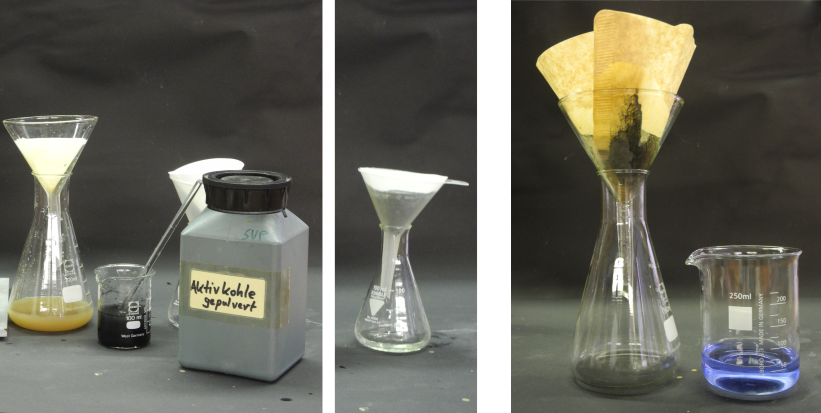 Abbildung : Aufschlämmung des Filtrats aus Versuchsteil b mit Aktivkohle und Filtration (links, mitte). Vergleich des Filtrats der Tintenlösung zur ursprünglichen Lösung (rechts).Deutung:		Die Schmutzpartikel, die im Filtrat aus Versuchsteil b noch enthalten sind (oder der Farbstoff der Tinte), bleiben an der Aktivkohle hängen und können dadurch aus der Lösung entfernt werden. 		Entsorgung:		Die Lösungen werden im Abfluss entsorgt. Die verschiedenen Filtermaterialien und Plastikreste werden im Hausmüll entsorgt.Literatur:	H. Keune, H. Boeck, Chemische Schulexperimente – Band 1 anorganische Chemie, Cornelsen, 1. Auflage, 2. Druck, 2009, S. 27-28.Blume, http://www.chemieunterricht.de/dc2/grundsch/versuche/gs-v-035.htm, zuletzt modifiziert 1.08.2014 (zuletzt abgerufen am 7.08.2014, um 0:27 Uhr)	ArbeitsblattTrennverfahren in der Wasseraufbereitung: Das KlärwerkNenne die dir bekannten Trennverfahren für Gemische mit einer Flüssigkeit und beschreibe knapp, welche Stoffgemische dadurch getrennt werden können.Du bekommst ein Becherglas voll verschmutztem Wasser. Darin befinden sich Papierstückchen, Gartenerde und Tinte. Entwickle ein Verfahren um die verschiedenen Stoffe von dem Wasser zu trennen. Du kannst in mehreren Schritten vorgehen. Die folgenden Materialen stehen bereit:Draht, Kies, Sand, Filter, Aktivkohle, BechergläserProtokolliere deine Vorgehensweise.Versuchsskizze:Beobachtung:Neben dem Wasserverbrauch durch Trinken, die Toilettenspülung, Duschen und Wäsche- oder Geschirr-Waschen ist der Großteil unseres Wasserverbrauchs nicht direkt sichtbar. Täglich nehmen wir Nahrungsmittel zu uns, bei deren Produktion viel Wasser verbraucht wird. Auch für die Produktion von Kleidungsstücken werden große Mengen an Wasser benötigt. Dieser Wasserverbrauch für Produkte, die wir benutzen, nennt sich virtuelles Wasser.In der Tabelle sind geschätzte Werte für den Wasserverbrauch oder den virtuellen Wasserverbrauch gegeben. Nutze die Tabelle, um deinen eigenen Wasserverbrauch pro Woche zu berechnen. Rechnung:Direkt:Nahrungsmittel:Sonstiges:Mein Wasserverbrauch pro Woche beträgt etwa _______________ Liter.Beschreibe wodurch der hohe virtuelle Wasserverbrauch bei zwei der Gegenstände im Bereich Nahrungsmittel und Sonstiges zustande kommt.Nenne Maßnahmen, durch die sich der eigene virtuelle Wasserverbrauch reduzieren lässt.Reflexion des Arbeitsblattes Das Arbeitsblatt kann eingesetzt werden, wenn die SuS die verschiedenen Trennverfahren kennen und bereits Kompetenzen beim selbstständigen Experimentieren erworben haben. Die erste Aufgabe dient Aktivierung des Vorwissens über Trennverfahren. In der zweiten Aufgabe sollen die SuS dieses Wissen anwenden die verschmutzte Wasserprobe zu reinigen.Die Aufgabe 3 ist eine mögliche Erweiterung des Themas Wasser.Erwartungshorizont (Kerncurriculum)Das Arbeitsblatt fördert verschiedene Kompetenzen des Basiskonzeptes Stoff-Teilchen. Aufgabe 1 ist dem Anforderungsbereich 1 zuzuordnen. Die SuS geben ihr Wissen über Trennverfahren, die sie im Unterricht kennengelernt haben, wieder. Sie erklären verschiedene Trennverfahren mit dem Hintergrund ihrer Kenntnisse über Stoffeigenschaften (Fachwissen).Die Aufgabe zwei ist dem Anforderungsbereich 2 zuzuordnen. Die SuS wenden ihr Wissen über Trennverfahren auf das Problem an. Die Aufgabe zielt auf den Kompetenzbereich Erkenntnisgewinnung. Die SuS entwickeln Strategien zur Trennung von Stoffgemischen, experimentieren sachgerecht nach Anleitung und beobachten und beschreiben sorgfältig das Experiment. Auch der Kompetenzbereich Kommunikation wird bei dieser Aufgabe gefördert: Die SuS protokollieren einfache Experimente. Da dieser Versuch ein Modellexperiment zum Klärwerk ist und der Alltagsbezug gegeben wird, nehmen die SuS im Rahmen dieses Experiments wahr, dass Chemie sie in ihrer Lebenswelt umgibt. In Aufgabe 3 b und c bewerten die SuS den virtuellen Wasserverbrauch. Diese Aufgabe ist daher dem Anforderungsbereich 3 zuzuordnen.Erwartungshorizont (Inhaltlich)Nenne die dir bekannten Trennverfahren für Gemische mit einer Flüssigkeit und beschreibe knapp welche Stoffgemische dadurch getrennt werden können.Sedimentation: ein Feststoff kann dadurch aus einer Flüssigkeit entfernt werden.Dekantieren: 2 flüssige Phasen oder das Sediment und die flüssige Phase können durch das Dekantieren voneinander getrennt werden.Filtration: der feste Stoff einer Suspension kann durch Filtration von der flüssigen Phase getrennt werden.Destillation: ein Flüssigkeitsgemisch, von Stoffen mit unterschiedlichen Siedepunkten wird voneinander getrennt. Ein Lösungsmittel wird von einem darin gelösten Feststoff getrennt.Chromatographie: Zwei Flüssigkeiten werden mithilfe eines Laufmittels und der unterschiedlichen Löslichkeit darin voneinander getrennt. Du bekommst ein Becherglas voll verschmutztem Wasser. Darin befinden sich Papierstückchen, Gartenerde und Tinte. Entwickle ein Verfahren um die verschiedenen Stoffe von dem Wasser zu trennen. Du kannst in mehreren Schritten vorgehen. Die folgenden Materialen stehen bereit:Draht, Kies, Sand, Filter, Aktivkohle, BechergläserProtokolliere deine Vorgehensweise.	Siehe Versuch V4.b) Beschreibe wodurch der hohe virtuelle Wasserverbrauch bei zwei der Gegenstände im Bereich Nahrungsmittel und Sonstiges zustande kommt.Rindfleisch: Wasserverbrauch bei der Produktion der Futtermittel für die Rinder und bei der Tierhaltung. Auch für die Hygienemaßnahmen in Schlachthofen entsteht ein massiver Wasserverbrauch.Jeans: Der Baumwollanbau verbraucht enorm viel Wasser und findet zudem in Wasserarmen Regionen der Erde statt. Bei der weiteren Verarbeitung muss der Stoff immer wieder gewaschen werden, wodurch ein hoher Wasserverbrauch entsteht.c) Nenne Maßnahmen, durch die sich der eigene virtuelle Wasserverbrauch reduzieren lässt.- Secondhandkleidung kaufen oder weniger Jeanskleidung tragen.- Weniger Fleisch essen.- Mehr Nudeln und Kartoffeln anstelle von Reis essen.- Kleidung länger tragen, bevor sie gewaschen wird- …GefahrenstoffeGefahrenstoffeGefahrenstoffeGefahrenstoffeGefahrenstoffeGefahrenstoffeGefahrenstoffeGefahrenstoffeGefahrenstoffeFEHLING I – LösungFEHLING I – LösungFEHLING I – LösungH: 410H: 410H: 410P: 273, 501P: 273, 501P: 273, 501FEHLING II – LösungFEHLING II – LösungFEHLING II – LösungH: 314H: 314H: 314P: 280, 305+351+338, 310P: 280, 305+351+338, 310P: 280, 305+351+338, 310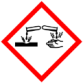 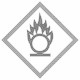 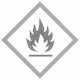 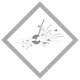 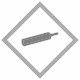 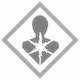 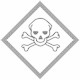 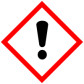 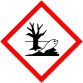 GefahrenstoffeGefahrenstoffeGefahrenstoffeGefahrenstoffeGefahrenstoffeGefahrenstoffeGefahrenstoffeGefahrenstoffeGefahrenstoffeNatriumchlorid-LösungNatriumchlorid-LösungNatriumchlorid-LösungH: - H: - H: - P: -P: -P: -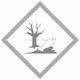 GefahrenstoffeGefahrenstoffeGefahrenstoffeGefahrenstoffeGefahrenstoffeGefahrenstoffeGefahrenstoffeGefahrenstoffeGefahrenstoffeEisen(III)-Chlorid-LösungEisen(III)-Chlorid-LösungEisen(III)-Chlorid-LösungH: 302, 315, 318H: 302, 315, 318H: 302, 315, 318P: 280, 302+352, 305+351+338P: 280, 302+352, 305+351+338P: 280, 302+352, 305+351+338NatriumcarbonatNatriumcarbonatNatriumcarbonatH: 319H: 319H: 319P: 260, 305+351+338P: 260, 305+351+338P: 260, 305+351+338NatriumpyrophosphatNatriumpyrophosphatNatriumpyrophosphatH: 302, 318H: 302, 318H: 302, 318P: 264, 270, 301+312, 330, 280P: 264, 270, 301+312, 330, 280P: 264, 270, 301+312, 330, 280GefahrenstoffeGefahrenstoffeGefahrenstoffeGefahrenstoffeGefahrenstoffeGefahrenstoffeGefahrenstoffeGefahrenstoffeGefahrenstoffeGartenerdeGartenerdeGartenerde------GefahrenstoffeGefahrenstoffeGefahrenstoffeGefahrenstoffeGefahrenstoffeGefahrenstoffeGefahrenstoffeGefahrenstoffeGefahrenstoffeSand, KiesSand, KiesSand, KiesH: -H: -H: -P: -P: -P: -GartenerdeGartenerdeGartenerdeH: -H: -H: -P: -P: -P: -GefahrenstoffeGefahrenstoffeGefahrenstoffeGefahrenstoffeGefahrenstoffeGefahrenstoffeGefahrenstoffeGefahrenstoffeGefahrenstoffeGartenerdefiltrat aus V4bGartenerdefiltrat aus V4bGartenerdefiltrat aus V4bH: -H: -H: -P: -P: -P: -(Tinte)(Tinte)(Tinte)H: -H: -H: -P: -P: -P: -AktivkohlepulverAktivkohlepulverAktivkohlepulverH: -H: -H: -P: -P: -P: -Gegenstand/TätigkeitWasserverbrauchMein Verbrauch in Liter pro WocheDirektDuschen16 LDirektWäsche (1 Waschmaschinengang)50 LDirektToilettenspülung, täglich44 L NahrungsmittelTrinken2-4 LNahrungsmittel1 Scheibe Brot50 LNahrungsmittel1 Glas Milch200 LNahrungsmittel1 Ei270 LNahrungsmittel1 Portion Reis400 LNahrungsmittel1 Portion Nudeln260 LNahrungsmittel1 Portion Kartoffeln30 LNahrungsmittel1 Portion Rindfleisch (120g)1000 LNahrungsmittel1 Portion Schweinefleisch (120g)350 LSonstiges1 Jeans6000 LSonstiges1 Blatt Papier (DIN-A4)10 L